CERTIFICATE OF ANALYSISSECTION 1. PRODUCT AND COMPANY IDENTIFICATIONProduct name: Cosmetic Grade GlitterProduct code: FCH32	Supplier: Zhongshan Zhongtai pigments Co.,LtdSECTION 2. INFORMATION ON SPECIFICATIONSECTION 3. INFORMATION ON INGREDIENTSSECTION 4. TEST REPORT ON HEAVY METALS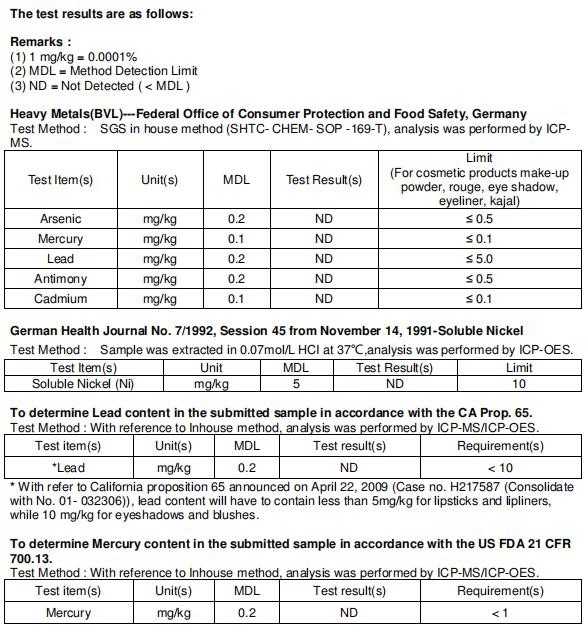 ProductCodeColorThicknessSolvent-resistanceHeatResistanceLight/UVResistanceShapesizeFD&CColorantD&CColorantPigmentPH ValueSurfaceDegradabilityFCH32Colorful Orange25/50μm✔170~190℃5Hexagon/Special Shapes0.08~3mm--✔7.5~8✘Key IngredientCAS NO.EC NO.Target%Polybutylene Terephthalate26062-94-2607-857-597.48Acrylates copolymer25133-97-5607-559-51.8FD&C Yellow 5 (CI.19140)1934-21-0217-699-50.51FD&C Red 40（CI.16035）25956-17-6247-368-00.21